附件1：导师风采导师：郎豫风浙江日报全媒体视频影像部 编辑室主任G20新闻报道先进个人互联网大会新闻报道先进个人作品曾获得中国新闻奖二等奖、多个浙江新闻奖一等奖等。在新媒体短视频领域有多年实践，对新闻专题、互联网短视频的创意策划和运营有丰富积累。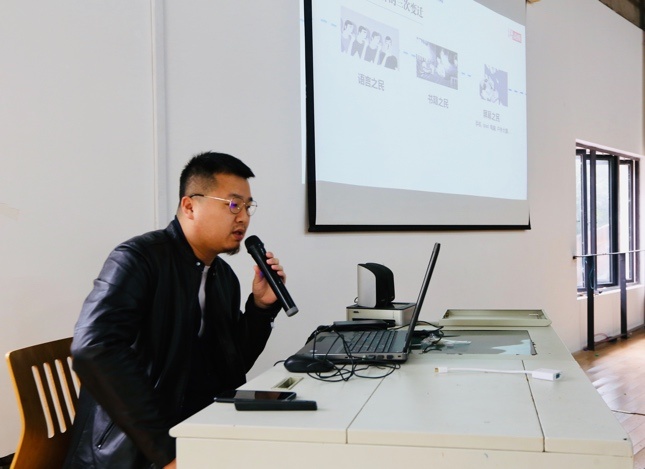 导师：言宏浙江教育报刊总社编审，《浙江教育报》首席编辑，浙江师范大学兼职教授，国家二级心理咨询师，担任浙江省民办教育协会常务理事，省小语会、小数会、综合实践学会常务理事等，获全国教育新闻一等奖、浙江省新闻奖等多个奖项。研究领域为教育管理、课程改革、名师名校长成长、新闻理论与实践等。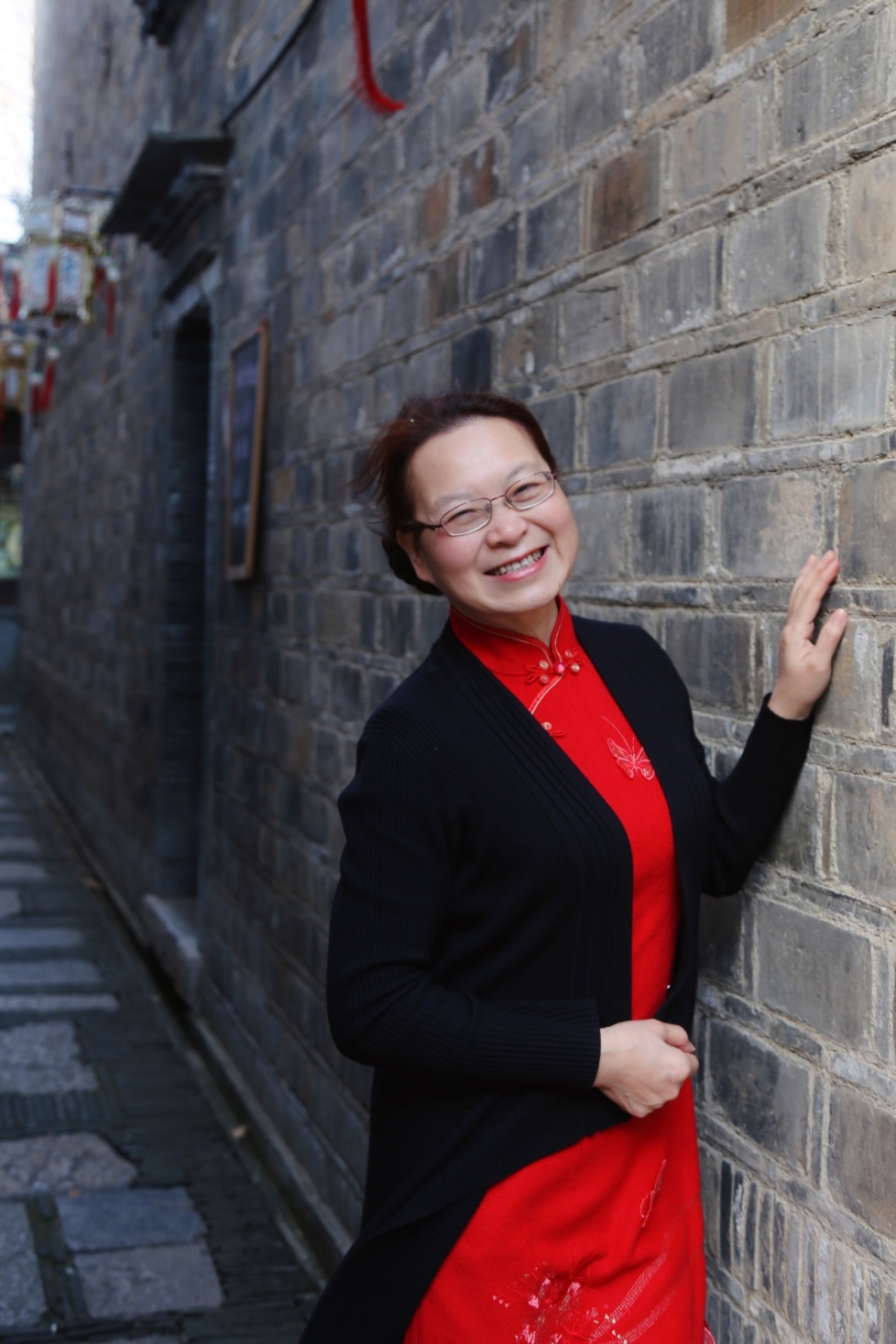 导师：孙潇娜 浙江日报全媒体视频影像部编导、浙江省电影家协会会员2014年7月入职浙江日报报业集团。担任过记者、多媒体编辑、编导等不同岗位，现在专注于新媒体短视频栏目的探索和实践。策划、编导的栏目、专题等获得中国新闻奖二等奖、浙江新闻奖一等奖、全省数字出版网络视听新媒体创新大赛内容创新一等奖等。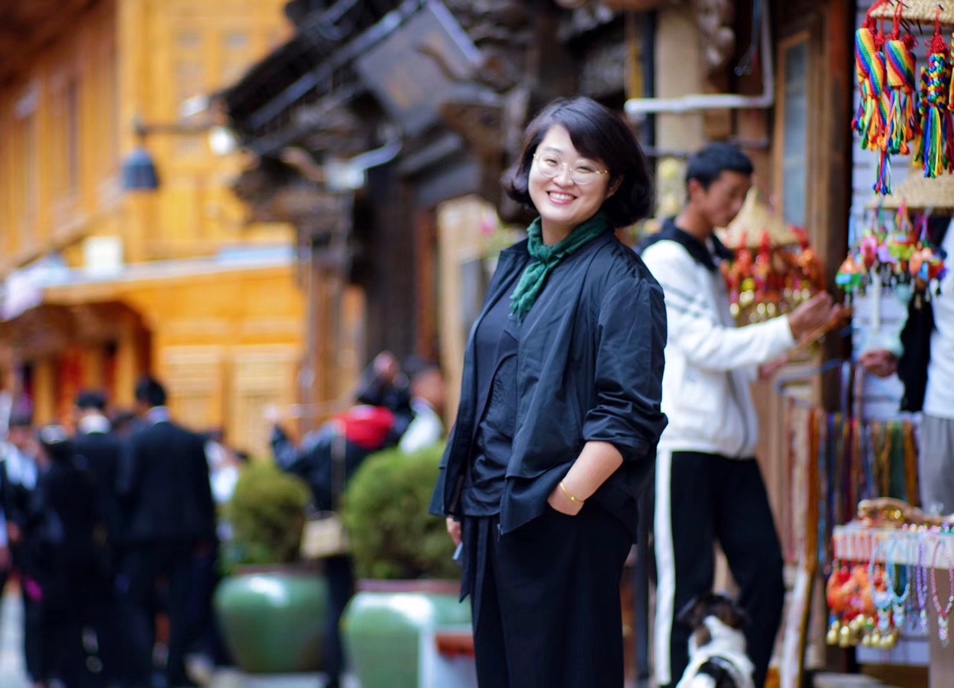 导师：黄俊娴2010年毕业于中国美术学院艺术设计学系，供职于美术报社，负责编辑新闻、美育、论说、赏析等版面。《毕业季·青春答卷·美术生毕业调查》获2017年度浙江省省专业报新闻奖一等奖；《五水共治特别策划·水系江南》获2017年度浙江省省专业报新闻奖三等；《大写的人民·丹青颂之〈丹青为人民抒写〉〈未名湖畔阐述“中国梦”〉〈人民在我心中——当代美术家70人寄语70年〉》获2019浙江省重大主题报道二等奖。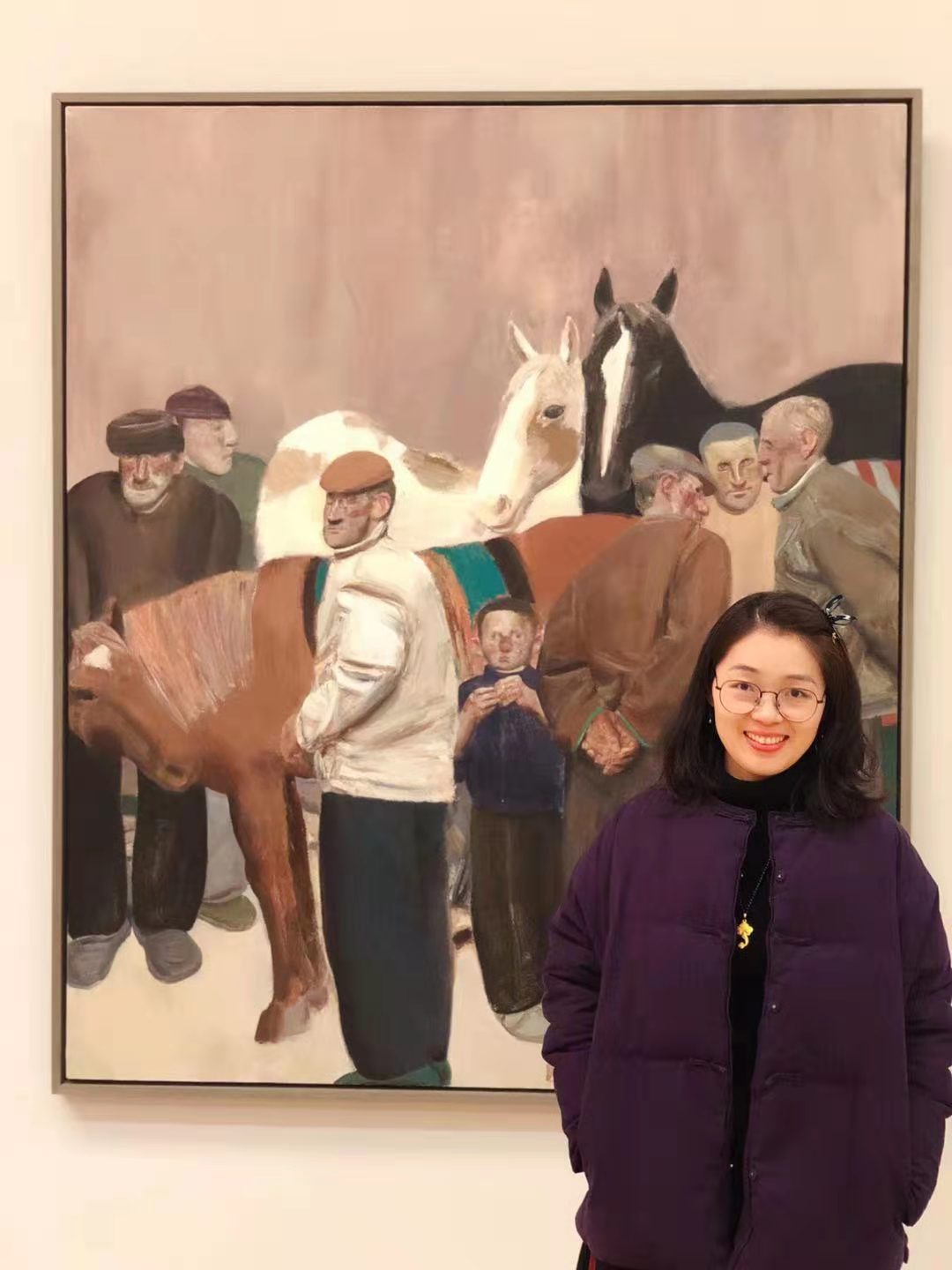 导师：杨佐零浙江日报全媒体视频影像部 后期制作司职记者、编辑、后期制作等，现专注于短视频领域，擅长影视制作。作品曾获得中国新闻奖二等奖、浙江新闻奖一等奖等。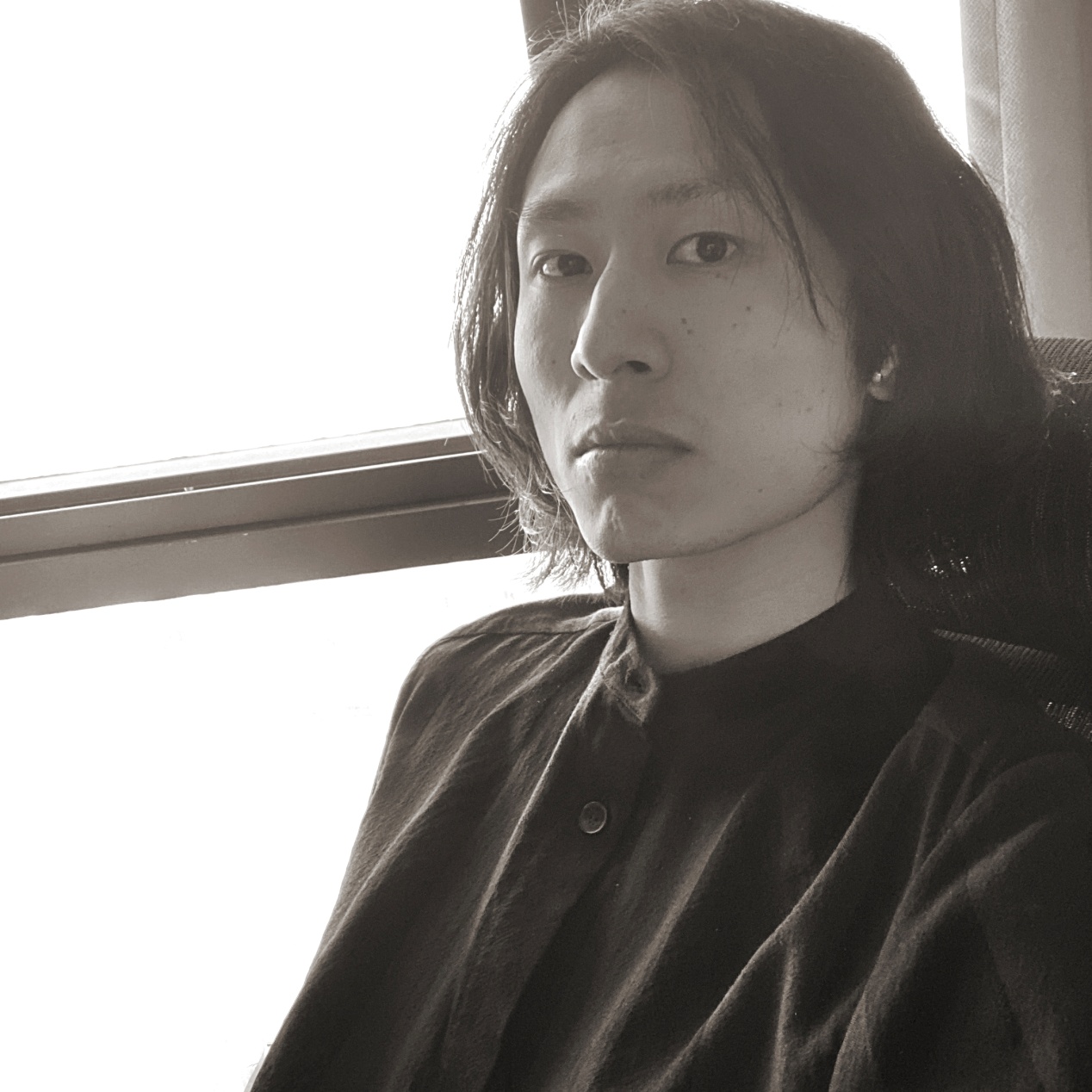 